Guten Morgen!Preglej zapis držav v zvezku (Länder Europas = Evropske dežele):Deutschland Großbritannien Irland  Niederlande Belgien Luxemburg Frankreich SchweizÖsterreich Italien Spanien Portugal Dänemark Polen FinnlandSchwedenNorwegen Estland Lettland Litauen Island Ukraine Tschechische Republik Ungarn Kroatien Rumänien Bulgarien Albanien Griechenland TürkeiBližajo se počitnice, zato lahko že razmišljamo o tem, kako bi v vse te države potovali Poglej si posnetek s prevoznimi sredstvi. Besedo, ki jo slišiš, tudi naglas ponovi.https://www.youtube.com/watch?v=CnFDjNhrGGIV zvezek napiši naslov Im Verkehr = V prometu in današnji datum. Prepiši spodnje besede in zraven dodaj prevod. Prevod lahko poiščeš tudi v slovarju.das Autoder Busder Anhängerder Lastwagender Baggerdie Zapfsäuleder Fußgängerdas Fahrradder Motorrollerdas Taxidie Straßenbahndas Segelbootdas Schiffder Hubschrauber das FlugzeugReši križanko (na naslednji strani).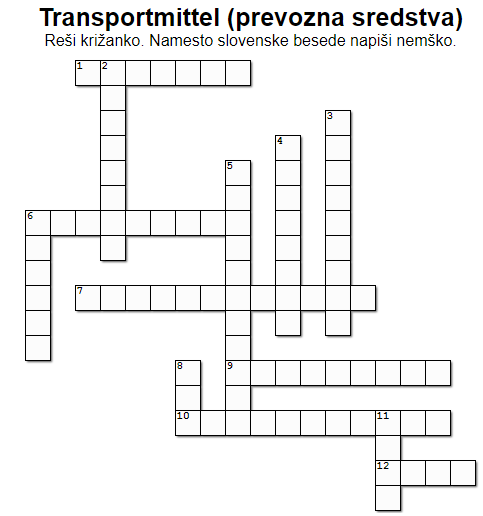 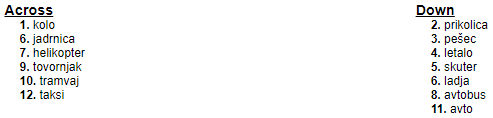 